2021-2022学年部编版八年级下册道德与法治期中复习综合训练题选择题(48分）1．为庆祝建党100周年，某校同学举办了“红歌会”。下列是同学们演唱的曲目，其中的歌词能体现党的最高理想的是（　　）A．《义勇军进行曲》﹣﹣起来不愿做奴隶的人们	B．《春天的故事》﹣﹣我们唱着春天的故事，改革开放富起来	C．《东方红》﹣﹣东方红太阳升，中国出了个毛泽东	D．《国际歌》﹣﹣英特纳雄耐尔就一定要实现2．我国是人民民主专政的社会主义国家，国家的一切权力属于____这是我国宪法的基本原则。（　　）A．公民	   B．人民	  C．全国人民代表大会	  D．人大代表3. 宪法是国家的根本法，是治国安邦的总章程。它是怎样让国家权力稳定有序地运行的？(　　)①设置国家机构并授予其特定职权②明确国家机构的组成、任期、工作方式等内容③直接行使国家权力④要求国家机构实行民主集中制原则①②③  	B. ②③④  	C. ①②④  	D. ①③④4．梅梅去一家超市购物，结账后通过安检门时，报警装置鸣叫不停。超市保安立即将她带到旁边的安保室搜身，保安侵犯了梅梅（　　）A．财产所有权	B．肖像权	C．人身自由权	D．健康权5．某班同学运用法律知识，对生活中的现象进行分析，其中观点正确的是（　　）A．进行宪法宣誓是在行使政治权利	B．努力完成学业是享有劳动权的表现	C．把食物吃掉属于行使财产的使用权	D．主动申报纳税是自觉履行基本义务6．对如图理解正确的是（　　）①必须加强对权力运行的制约和监督②打击了国家机关工作人员的工作积极性③规范国家权力运行以保障公民合法权益④有利于防止滥用权力，预防腐败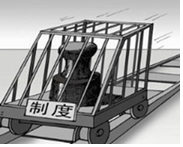 ①②③	B．①③④	C．②③④	D．①②④7. “咱们国家根本法，法律效力她至上。国家权力属人民，当家作主心欢畅。”这首诗歌反映我国宪法(　　)①是一切组织和个人的根本活动准则②要完善监督制度、健全监督机制和程序③是其他法律的立法基础和立法依据④以一切权力属于人民为原则①②③    B. ①②④   C. ①③④    D. ②③④8．“有人监督是福，没有人看、没有人管是祸，早一点提醒我，查处我，我可能就不会犯下无法挽回的过错……”这是某贪腐官员在法院庭审判决现场上的一段话。材料说明（　　）A．权力行使不需要监督	B．没有监督的权力将导致腐败	C．有了监督的权力将会杜绝腐败	D．任何滥用职权的行为都应承担刑事责任9．《吉林省老年人权益保障条例》规定，享受最低生活保障的老年人和符合条件的低收入家庭中的老年人，参加城镇居民基本医疗保险或者新型农村合作医疗所需个人缴费部分（　　）A．人身自由权	B．物质帮助权	C．人格尊严权	D．财产所有权10．践行宪法要求我们坚决维护宪法权威，自觉抵制各种妨碍宪法实施、损害宪法尊严的行为。下列做法不符合这一要求的是（　　）A．参加宪法知识宣传讲座	B．自觉朗读并背诵宪法条文	C．烧毁国旗，篡改国歌	D．举报虚开发票或不开发票的行为11. 吴某年事已高，没有经济来源，生活无着落，但5名子女互相推诿，拒不履行赡养义务。迫于无奈，吴某将5名子女起诉至人民法院。人民法院判定5名子女每人每月向吴某支付200元赡养费。吴某的做法说明(　　)①诉讼是我们维权的有效方式　②法律能杜绝侵权现象的发生　③当合法权益受到损害时，要依法维权 　④维权的目的就是获取更多的赔偿①②    B. ①③      C. ②④    D. ③④12．我国刑法第二百零一条规定：纳税人采取欺骗、隐瞒手段进行虚假纳税申报或者不申报，逃避缴纳税款数额较大并且占应纳税额百分之十以上的，处三年以下有期徒刑或者拘役；数额巨大并且占应纳税额百分之三十以上的，处三年以上七年以下有期徒刑（　　）①任何偷税、骗税的行为都是违法行为②任何违法行为都要追究刑事责任③依法纳税是公民的基本义务④税收是国家财政收入的主要来源①④	B．②④	C．②③	D．①③13．网民仇某为吸引公众注意力，在网上散布诋毁戍边英雄的言论，造成十分恶劣的社会影响。有关部门迅速采取措施（　　）①姓名权②名誉权③肖像权④荣誉权①②	B．③④	C．①③	D．②④14．假记者、假媒体、假网站，利用自媒体发布虚假新闻、有偿新闻，这些行为在“扫黄打非秋风2020”专项行动中，你的做法是（　　）A．履行公民义务，依法举报	B．在朋友圈转发，博求关注	C．拒绝多管闲事，听之任之	D．趁机进行要挟，索取钱财15.  某班同学运用法律知识对生活中的现象进行分析。下列观点正确的是(　　)A. 进行宪法宣誓，是在行使政治权利B. 努力完成学业，是享有劳动权的体现C. 主动申报纳税，是自觉履行基本义务的体现D. 破坏文物古迹，均属一般违法行为16．2020年9月16日，正在湖南考察的习近平总书记来到“半条被子的温暖”专题陈列馆。他说，“半条被子的故事”体现了中国共产党人的初心和本色，还想着老百姓的冷暖，真是一枝一叶总关情！这说明（　　）A．坚持全心全意为人民服务的根本宗旨	B．当前党的执政能力还比较低，需要不断提高	C．党的使命和任务是解决人民的温饱问题	D．我国正处于并将长期处于社会主义初级阶段二、非选择题（52分）17．（12分）小明同学在学习过宪法相关内容后，编创了一首歌谣表达自己的心得。咱们国家根本法，法律效力她至上。国家权力属人民，当家作主心欢畅。权力行使不任性，公民权利有保障。人人自觉守宪法。幸福和谐国兴旺。（1）歌谣的首句表明宪法为什么成为国家的根本法？宪法成为根本法的原因还有什么？（2）歌谣的第二句表明我国的国家性质是什么？（3）歌谣中划线部分表明宪法的价值追求是什么？（4）你打算如何在日常生活中践行根本法？18．（12分）结合材料，完成答题。有些事可以做，有些事必须做，有些事不能做。▲3月4日，江西省村（社区）“两委”换届选举工作领导小组办公室印发了《关于认真做好2021年全省村（社区），全面启动了全省村（社区）妇联换届选举工作。省人大常委会副主任马志武要求（居）民委员会换届选举工作过程中，要依法充分保障城乡居民民主权利，努力提高群众参与度。▲许身报国抒壮志，风华正茂展新颜。3月18日，怀着报效祖国的赤诚之心，胸戴红花，在亲人的欢送祝福下，带着报效祖国的豪情壮志，乘坐高铁离开赣州市，踏上了当兵入伍的光荣旅程。▲2021年2月19日，公安机关接群众举报，网民“辣笔小球”在新浪微博发布恶意歪曲事实真相、诋毁贬损5名卫国戍边英雄官兵的违法言论，立即开展调查，于2月19日晚将发布违法言论的仇某某抓获。目前（1）拟题：运用所学观点，自拟一个体现材料主要内容的题目。题目：　评论：抓住关键，层次清晰，从不同的角度对上述材料进行分析评论。19. (12分)浙江缙云县举行了一次特别的“颁奖仪式”——当地两家单位因推进工作效率太低，被县政府颁发“蜗牛奖”。据了解，缙云县已多次颁发“蜗牛奖”。“蜗牛奖”的评选范围涉及推进项目工程和民生实事建设的事项、“最多跑一次”改革工作的质量和效率、履行法定职责的情况等七个方面。(1)设立“蜗牛奖”是对权力的另一种监督。请说说为什么要对权力进行监督。(6分)(2)设立“蜗牛奖”对国家机关及其工作人员行使权力有何警示？(6分)20．（16分）阅读材料，回答问题。某班开展了“关注宪法修改，增强宪法意识”主题探究活动，请你参与其中【探究一】“修宪”是国家政治生活中的大事，同学们通过研究发现本次修宪过程如下：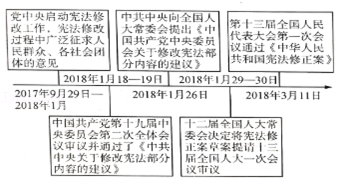 （1）结合材料，运用所学知识回答，宪法的修改为什么要经历如此严格的过程？【探究二】同学们在本市十几所中学开展了对宪法和宪法修正案了解程度等相关问题的问卷调查，部分调查数据统计如下：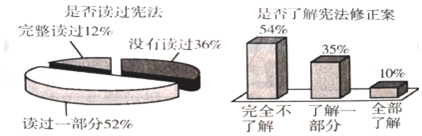 （2）上面图表反映了什么现象？【探究三】2020年5月28日，第十三届全国人民代表大会第三次会议审议通过《中华人民共和国民法典》。习近平总书记强调，民法典要实施好，走进群众心里。要把民法典纳入国民教育体系，加强对青少年民法典教育。（3）“增强宪法意识”，我们应该怎么做？答案1-5DBCCD   6-10BCBBC   11-16BDDACA17、（1）宪法具有最高的法律效力；宪法规定国家生活中最根本的问题。（2）中华人民共和国是以工人阶级为领导的，以工农联盟为基础的人民民主专政的社会主义国家。（3）规范国家权力运行以保障公民权利。（4）①在日常生活中，我们要严格遵守宪法和法律规定；②坚决维护宪法的权威、损害宪法尊严的行为。18、（1）《正确行使权利，自觉履行义务》《增强权利义务意识》。（2）①从公民权利的角度：公民依法享有选举权和被选举权，公民的选举权和被选举权受法律保障。②从履行法定义务的角度：依法履行公民义务，法律要求做的必须去做。③从行使权利的角度：任何权利都是有范围的。公民行使权利不能超越它本身的界限。公民在行使自由和权利的时候、社会的。④从监督权的角度：公民依法享有监督权，公民行使监督权有助于国家机关及其工作人员依法行使权力。⑤从权利与义务关系的角度：我们不仅要增强权利意识，依法行使权利，自觉履行法定的义务。⑥从违法行为及其后果的角度：违反法定义务，必须依法承担相应的法律责任。19、 (1)①在我国，人民是国家的主人。人民通过宪法和法律将国家权力授予国家机关，国家机关必须依法行使权力，以实现和维护人民的根本利益。②权力是把双刃剑，运用得好，可以造福于民；如果被滥用，则会滋生腐败，贻害无穷。必须加强对权力运行的制约和监督，让人民监督权力，让权力在阳光下运行，把权力关进制度的笼子。(2)对国家机关及其工作人员来说，权力就是责任，责任就要担当，必须依法行使权力、履行责任，不得懈怠、推诿。20、（1）宪法集中体现人民的共同意志，具有至高无上的权威、社会的安定和人民的根本利益。（2）公民缺乏对宪法的了解和认识，需要增强宪法意识等。（3）①学习宪法，了解宪法性质和基本内容，弘扬宪法精神，维护宪法权威，自觉遵守宪法。